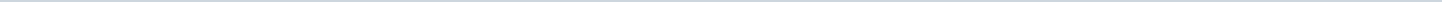 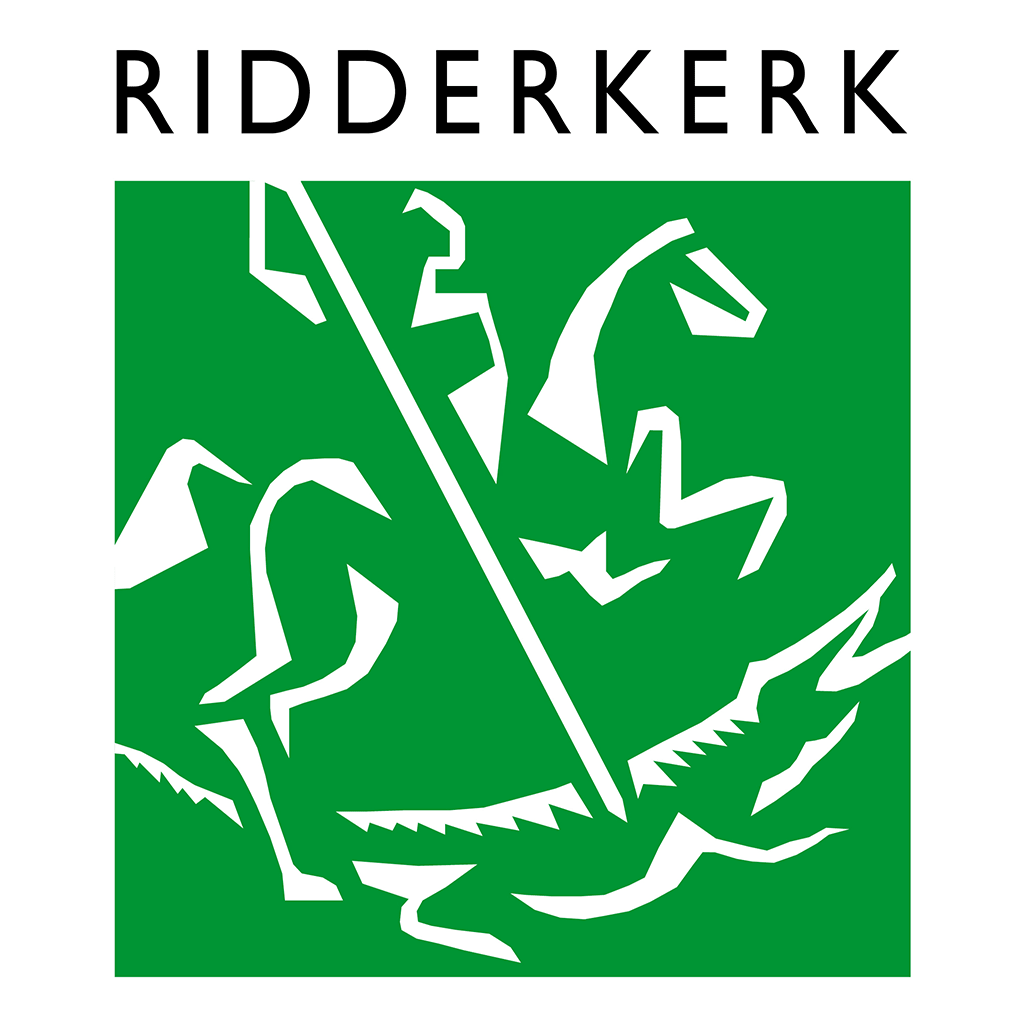 Gemeenteraad RidderkerkAangemaakt op:Gemeenteraad Ridderkerk29-03-2024 09:40Besluitenlijsten raad13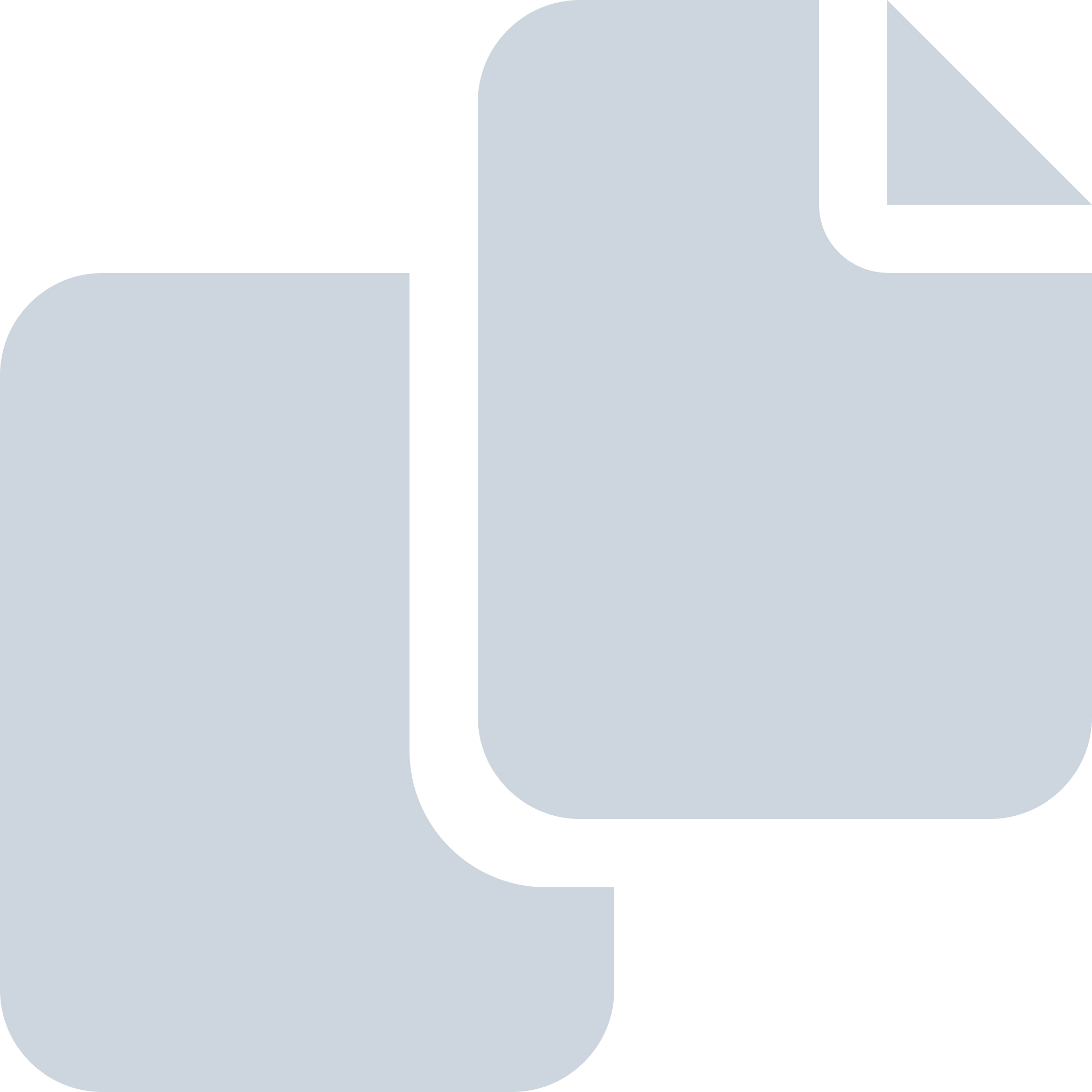 Periode: 2022#Naam van documentPub. datumInfo1.2022-12-15-besluitenlijst-gemeenteraad-ridderkerk23-12-2022PDF,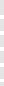 107,12 KB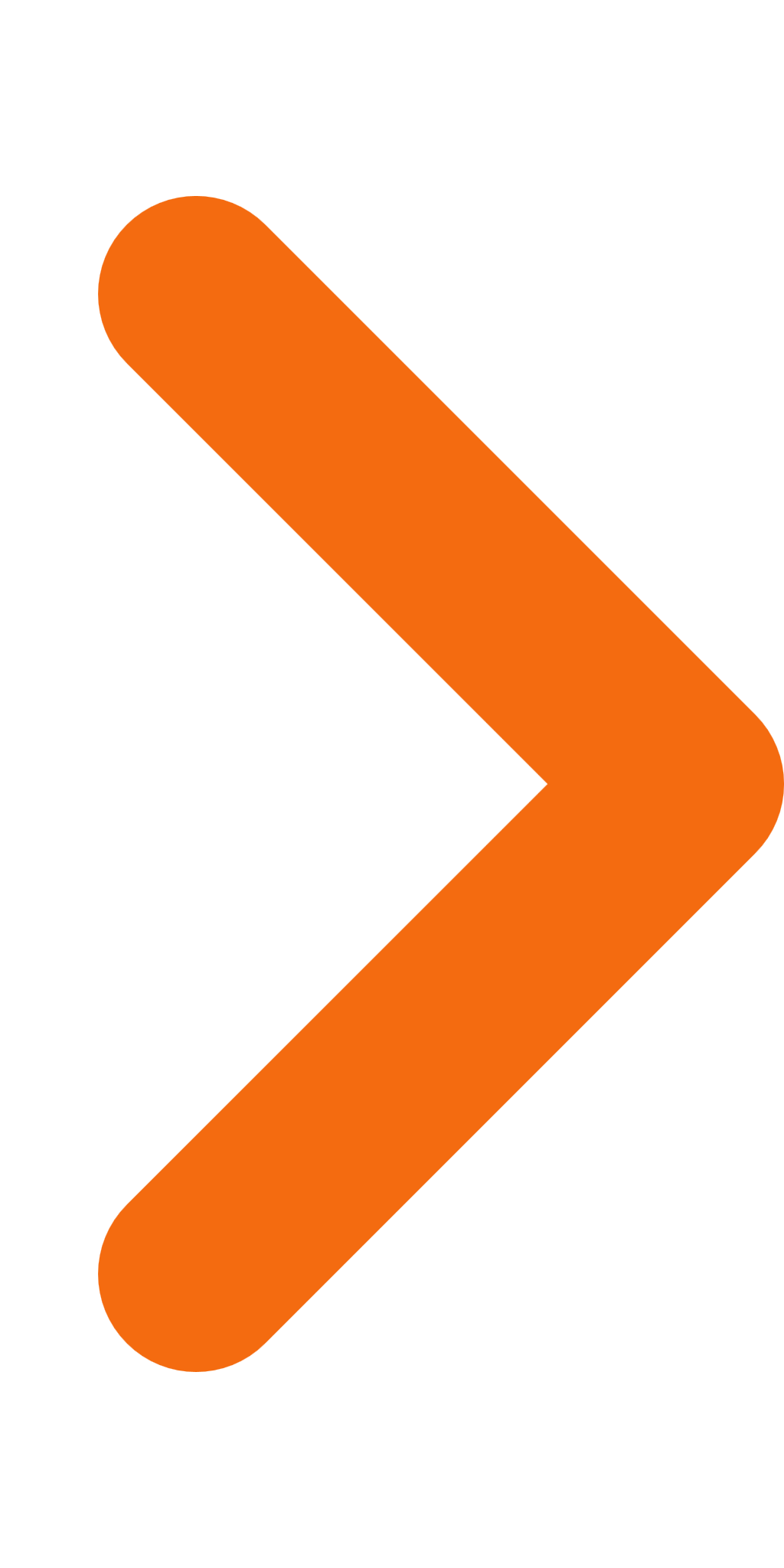 2.2022-11-24-besluitenlijst-gemeenteraad-ridderkerk25-11-2022PDF,106,68 KB3.2022-11-03-besluitenlijst-gemeenteraad-ridderkerk11-11-2022PDF,113,25 KB4.2022-11-07-besluitenlijst-gemeenteraad-ridderkerk11-11-2022PDF,97,43 KB5.2022-10-13-besluitenlijst-gemeenteraad-ridderkerk19-10-2022PDF,106,44 KB6.2022-09-15-besluitenlijst-gemeenteraad-ridderkerk22-09-2022PDF,101,51 KB7.2022-06-30-besluitenlijst-gemeenteraad-ridderkerk07-07-2022PDF,113,60 KB8.2022-06-02-besluitenlijst-gemeenteraad-ridderkerk10-06-2022PDF,114,34 KB9.2022-05-12-besluitenlijst-gemeenteraad-ridderkerk20-05-2022PDF,96,94 KB10.2022-03-28-besluitenlijst-gemeenteraad-ridderkerk11-04-2022PDF,113,32 KB11.2022-03-30- en 04-04-besluitenlijst-gemeenteraad-ridderkerk07-04-2022PDF,206,39 KB12.2022-02-24 en 2022-03-07-besluitenlijst-gemeenteraad11-03-2022PDF,218,84 KB13.2022-01-27-en-31-besluitenlijst-gemeenteraad-ridderkerk02-02-2022PDF,212,22 KB